Australian Capital TerritoryGaming Machine Approval 2021 (No 14)Notifiable instrument NI2021–491made under the Gaming Machine Act 2004, section 69 (Approval of gaming machines and peripheral equipment)1	Name of instrumentThis instrument is the Gaming Machine Approval 2021 (No 14).2	Commencement This instrument commences the day after the date of notification.ApprovalI approve the gaming machine(s) described in the attached Schedule to this instrument.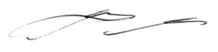 Matthew MilesDelegateACT Gambling and Racing Commission10 August 2021For further information please contact the approved supplier.Ainsworth Game Technology LimitedAinsworth Game Technology LimitedSubject: New Multi-Game Gaming Machine GameSubject: New Multi-Game Gaming Machine GameGame NameRise of the TigerSpecification Number44.DG117Application Reference Number44-A1344/S01Ainsworth Game Technology LimitedAinsworth Game Technology LimitedSubject: New Multi-Game Gaming Machine GameSubject: New Multi-Game Gaming Machine GameGame NameRise of the TigerSpecification Number44.DG118Application Reference Number44-A1344/S01Ainsworth Game Technology LimitedAinsworth Game Technology LimitedSubject: New Standard Linked Multi-Game Gaming Machine GameSubject: New Standard Linked Multi-Game Gaming Machine GameGame NameRise of the Tiger Link (1 Link + 1 iSAP)Specification Number44.HDG28LPJS Specification Number44.YA010 (A560X Std LPJS)44.YA007 (A560 Std LPJS)Application Reference Number44-A1345/S01Specific Approval Condition The above-mentioned Standard Linked Progressive Game must operate in conjunction with the A560X / A560 Standard Linked Progressive Jackpot System, SpecificationNumber 44.YA010 / 44.YA007 respectively, and the approved ‘Electric Cash’ themed jackpot settings.Specific Approval Condition The above-mentioned Standard Linked Progressive Game must operate in conjunction with the A560X / A560 Standard Linked Progressive Jackpot System, SpecificationNumber 44.YA010 / 44.YA007 respectively, and the approved ‘Electric Cash’ themed jackpot settings.Aristocrat Technologies Australia Pty LtdAristocrat Technologies Australia Pty LtdSubject: New Gaming Machine GameSubject: New Gaming Machine GameGame Name5 Dragons Rising Jackpots (2 iSAP Levels)Specification Number1.B0621Application Reference Number01-A2141/S01Aristocrat Technologies Australia Pty LtdAristocrat Technologies Australia Pty LtdSubject: Alternate Touch-Screen Monitor ControllerSubject: Alternate Touch-Screen Monitor ControllerDevice NameMonitor Touch-Screen Controller FirmwareApplication Reference Number01-A2135/S01Aristocrat Technologies Australia Pty LtdAristocrat Technologies Australia Pty LtdSubject: New Gaming Machine GameSubject: New Gaming Machine GameGame NamePompeii Rising Jackpots (2 iSAP Levels)Specification Number1.B0622Application Reference Number01-A2144/S01Aruze Gaming Australia Pty LtdAruze Gaming Australia Pty LtdSubject: Updated Multi-Game Gaming Machine Game SoftwareSubject: Updated Multi-Game Gaming Machine Game SoftwareGame NameBound For Riches Aztec LegendSpecification Number6.DG019Application Reference Number06-A0670/S01Aruze Gaming Australia Pty LtdAruze Gaming Australia Pty LtdSubject: Updated Multi-Game Gaming Machine Game SoftwareSubject: Updated Multi-Game Gaming Machine Game SoftwareGame NameBound for Riches Chinese CelebrationSpecification Number6.DG021Application Reference Number06-A0671/S01Aruze Gaming Australia Pty LtdAruze Gaming Australia Pty LtdSubject: Updated Multi-Game Gaming Machine Game SoftwareSubject: Updated Multi-Game Gaming Machine Game SoftwareGame NameBound for Riches Egyptian MajestySpecification Number6.DG020Application Reference Number06-A0672/S01Aruze Gaming Australia Pty LtdAruze Gaming Australia Pty LtdSubject: Updated Multi-Game Gaming Machine Game SoftwareSubject: Updated Multi-Game Gaming Machine Game SoftwareGame NameBound for Riches Spanish MatadorSpecification Number6.DG022Application Reference Number06-A0673/S01IGT (Australia) Pty LtdIGT (Australia) Pty LtdSubject: New Standard Linked Multi-Game Gaming Machine GameSubject: New Standard Linked Multi-Game Gaming Machine GameGame NameGo For Grand Link Power Charms (1 Link + 1 iSAP)Specification Number18.HDG33LPJS Specification Number18.YA012Application Reference Number18-A5932/S01Specific Approval ConditionsThe above-mentioned Standard Linked Progressive Game must operate in conjunction with the Standard Linked Progressive Jackpot System, Specification Number 18.YA012, with the approved ‘Go For Grand Link’ jackpot settings.Specific Approval ConditionsThe above-mentioned Standard Linked Progressive Game must operate in conjunction with the Standard Linked Progressive Jackpot System, Specification Number 18.YA012, with the approved ‘Go For Grand Link’ jackpot settings.Konami Australia Pty LtdKonami Australia Pty LtdSubject: Updated Multi-Game Gaming Machine Game SoftwareSubject: Updated Multi-Game Gaming Machine Game SoftwareGame NameAll Aboard ExpressSpecification Number39.DG031Application Reference Number39-A1466/S01Konami Australia Pty LtdKonami Australia Pty LtdSubject: New Standard Linked Multi-GameSubject: New Standard Linked Multi-GameGame NameAztec Empire Bull Rush BlitzSpecification Number39.HDG09LPJS Specification Number39.YA004Application Reference Number39-A1467/S01Specific Approval ConditionsThe above-mentioned Standard Linked Progressive Game must operate in conjunction with the Standard Linked Progressive Jackpot System, Specification Number 39.YA004, with the approved ‘Bull Rush Blitz’ jackpot settings.Specific Approval ConditionsThe above-mentioned Standard Linked Progressive Game must operate in conjunction with the Standard Linked Progressive Jackpot System, Specification Number 39.YA004, with the approved ‘Bull Rush Blitz’ jackpot settings.Konami Australia Pty LtdKonami Australia Pty LtdSubject: New Standard Linked Multi-GameSubject: New Standard Linked Multi-GameGame NameYarr Matey! Bull Rush BlitzSpecification Number39.HDG08LPJS Specification Number39.YA004Application Reference Number39-A1460/S01Specific Approval ConditionsThe above-mentioned Standard Linked Progressive Game must operate in conjunction with the Standard Linked Progressive Jackpot System, Specification Number 39.YA004, with the approved ‘Bull Rush Blitz’ jackpot settings.Specific Approval ConditionsThe above-mentioned Standard Linked Progressive Game must operate in conjunction with the Standard Linked Progressive Jackpot System, Specification Number 39.YA004, with the approved ‘Bull Rush Blitz’ jackpot settings.SG Gaming ANZ Pty LtdSG Gaming ANZ Pty LtdSubject: New Gaming Machine GameSubject: New Gaming Machine GameGame NameFat Cat – Fat FortunesSpecification Number35.DG058Application Reference Number35-A1318/S01SG Gaming ANZ Pty LtdSG Gaming ANZ Pty LtdSubject: New Multi-GameSubject: New Multi-GameGame NamePuffy Penguin – Fat FortunesSpecification Number35.DG059Application Reference Number35-A1328/S01